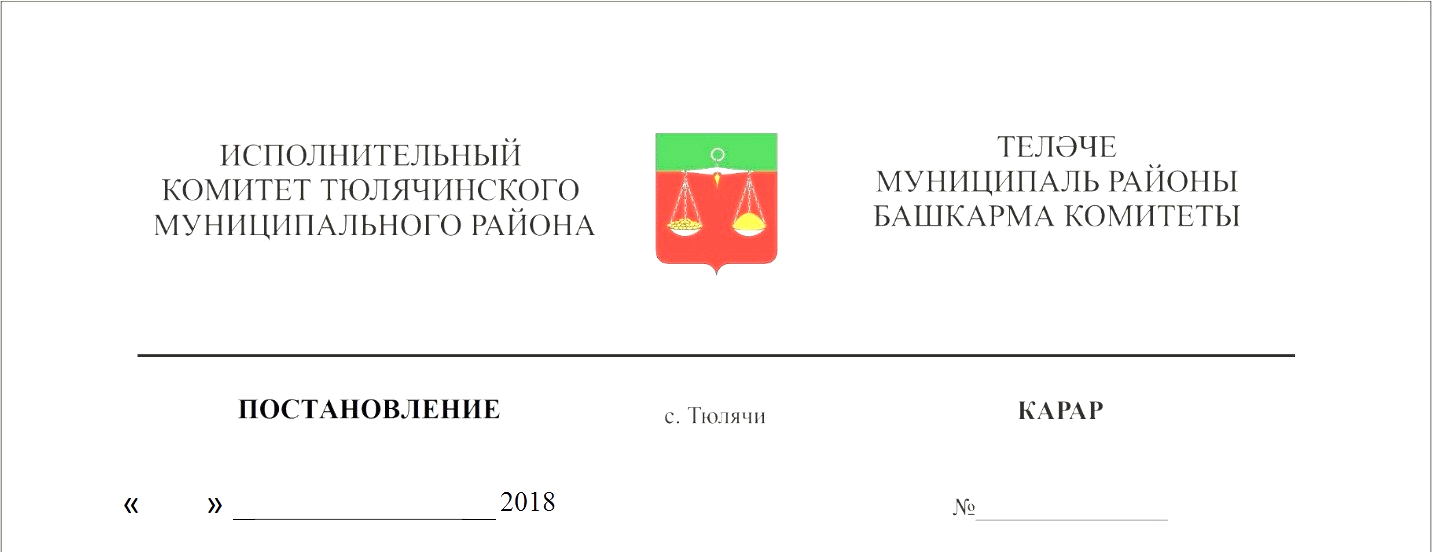 О признании утратившим силу постановление Исполнительного 
комитета Тюлячинского муниципального района от 22.03.2006 № 31 «О привлечении внебюджетных средств на развитие и укрепление материально-технической базы бюджетных учреждений дополнительного образования детей в Тюлячинском муниципальном районе»
На основании Федерального закона от 6 октября 2003 года № 131-ФЗ 
«Об общих принципах организации местного самоуправления в Российской 
Федерации», рассмотрев акт проверки органа государственного контроля (надзора) в сфере образования №А123/18-Д от 21.03.2018 г., ПОСТАНОВЛЯЮ:1. Признать утратившим силу постановление Исполнительного комитета Тюлячинского муниципального района от 22.03.2006 № 31 «О привлечении внебюджетных средств на развитие и укрепление материально-технической базы бюджетных учреждений дополнительного образования детей в Тюлячинском муниципальном районе».2. Опубликовать настоящее постановление в соответствии с действующим законодательством.3. Контроль за исполнением настоящего постановления оставляю за собой.Руководитель 							            И.Х. Хамидуллин